Comité de Desarrollo y Propiedad Intelectual (CDIP)Duodécima sesión Ginebra, 18 a 21 de noviembre de 2013ADENDA AL ESTUDIO SOBRE LAS PATENTES Y EL DOMINIO PÚBLICO (II)Preparada por la Secretaría1.	En el documento relativo al proyecto sobre las patentes y el dominio público (documento CDIP/7/5 Rev.) se especifica que los comentarios recibidos de los Estados miembros, la sociedad civil y las ONG sobre el estudio acerca de las patentes y el dominio público (II), emprendido en el marco de dicho proyecto y presentado al CDIP en su duodécima sesión, serán introducidos en un apéndice del estudio en el idioma original en el que se reciban.2.	Por consiguiente, el anexo del presente documento contiene los comentarios mencionados supra y se presenta como adenda al estudio sobre las patentes y el dominio público (II).3.	Se invita al Comité a tomar nota de la información contenida en el Anexo del presente documento.[Sigue el Anexo]Comentarios de los Estados miembros, la sociedad civil y las ONG 
acerca del estudio sobre las patentes y el dominio público (II)Estados Unidos de AméricaThe Study on Patents and the Public Domain (II) clearly demonstrates that for over 100 years, the patent system has been a rich source of publicly available information.  It has contributed tremendously to the creation of a rich and accessible public domain.  The United States acknowledge the study's conclusion that the overall relationship between patents, innovation and a rich and freely accessible public domain is complex and nuanced.  The study is useful in understanding the public domain and how various actors and factors affect the public domain.  Third World NetworkThe theoretical premise of the study is that a rich and accessible public domain is a result of invention disclosures in patent documents.  In other words, an increase in patenting will automatically result in an expansion of the public domain.  The concept of the public domain includes works where IPRs are not applicable or enforced.  The study does not take this into account and simply assumes that knowledge embodied in a patent disclosure contributes to the public domain.  The concept of the “global patent arbitrage” referred to in Part I of the study is based on the premise that developing countries can effectively capitalize and use an invention which is in the public domain in its jurisdiction, and also develop improvements to the invention which can also be exported abroad.  However, very few developing countries have the means or the necessary technological base or capacity to either successfully exploit the invention or to make those improvements.  The lack of patents from developing countries in the developed world reaffirms this.  Moreover, firms in developed countries strategically apply for patents in selected developing countries where innovative capacity exists.  Thus, firms in developing countries with some innovative capability will be prevented from making use of the knowledge.  In view of the above, the study should be revised and improved to particularly address the barriers to fostering a rich and accessible public domain that arise from the IP system.  The study fails to address this element and draws a positive correlation between IP and the public domain, though the study admits in parts the existence of negative implications of certain enterprise practices.  The revised study should address the following issues:  (i) how the public domain could be explored in resource poor settings.  Patent information in itself is not sufficient in this regard;  and (ii) how patent flexibilities can be fully utilized to foster a rich and accessible public domain.[Fin del Anexo y del documento]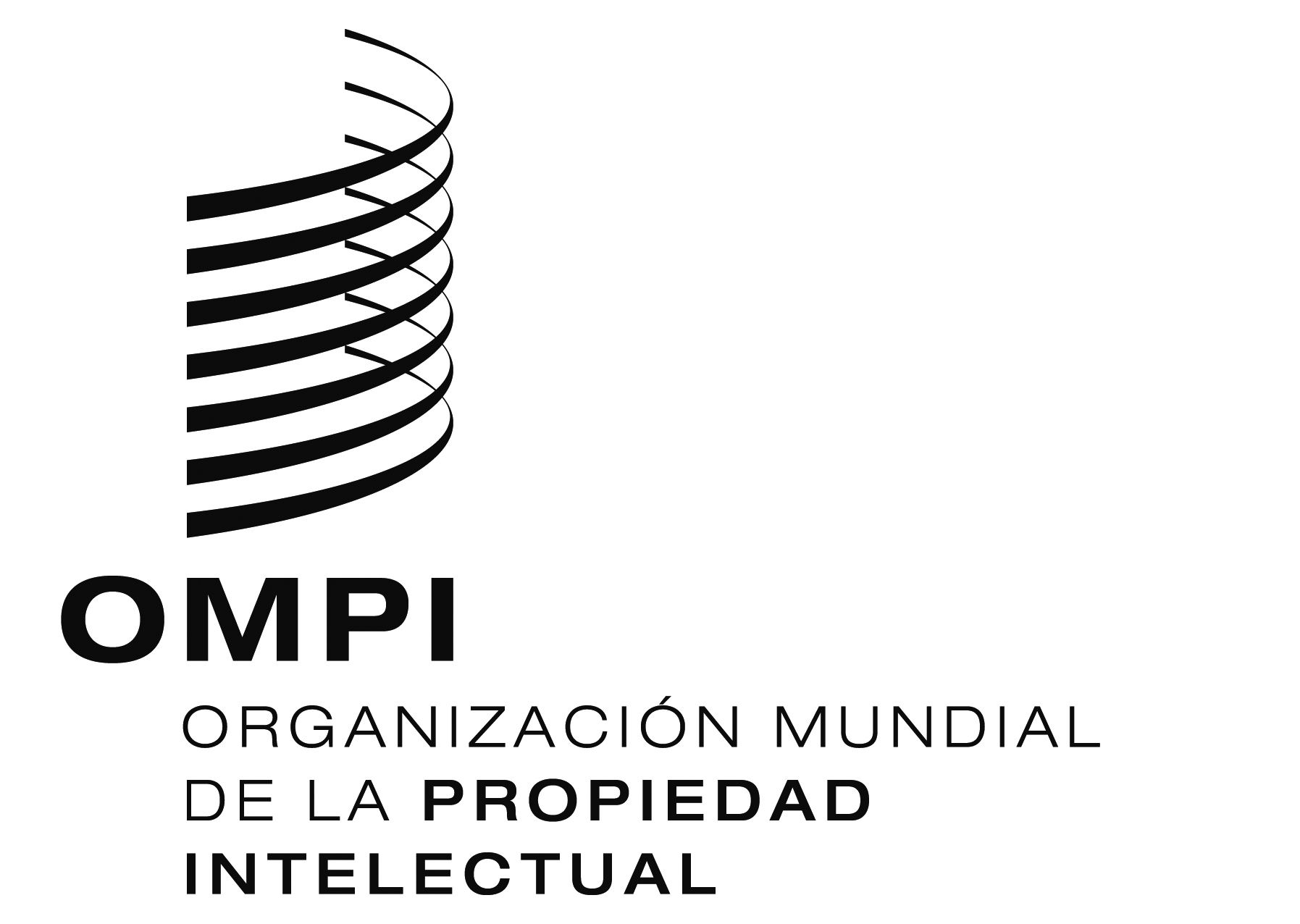 SCDIP/12/INF/2 REV. ADD.  CDIP/12/INF/2 REV. ADD.  CDIP/12/INF/2 REV. ADD.  ORIGINAL:  INGLÉSORIGINAL:  INGLÉSORIGINAL:  INGLÉSFECHA:  6 DE MARZO DE 2014FECHA:  6 DE MARZO DE 2014FECHA:  6 DE MARZO DE 2014